AFAR Names Four Seasons Resort Bora Bora “Best for an Epic Stay” in the World in 2020 Travelers’ AwardsPrivate island resort receives honour for fourth consecutive yearDecember 7, 2020,  Bora Bora, French Polynesia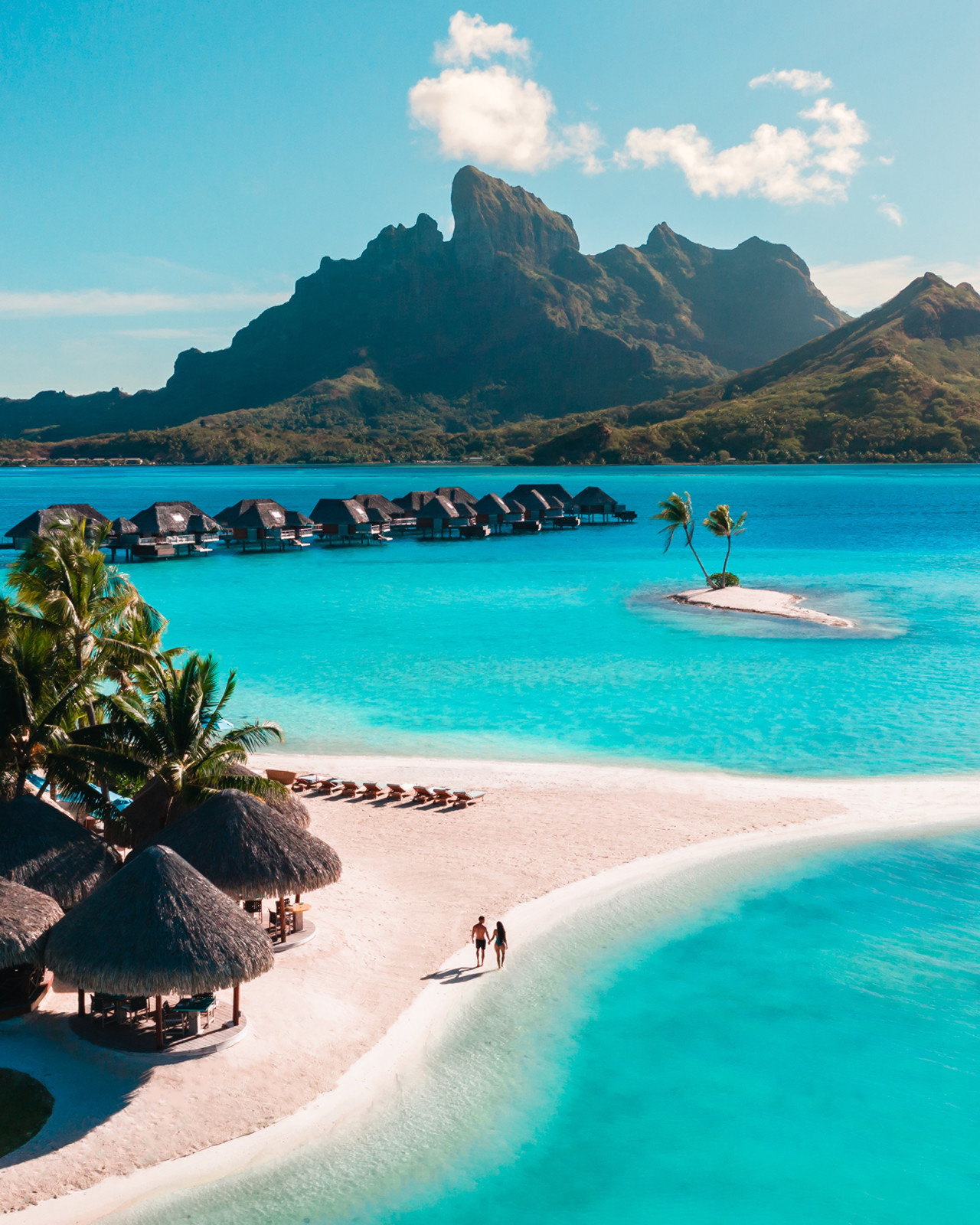 AFAR has named Four Seasons Resort Bora Bora as the Best for an Epic Stay in the World in its annual Travelers’ Awards, for the fourth consecutive year.Casting more than 150,000 votes for their favourite hotels, cruise lines, airlines, trips and destinations, the magazine’s readers decided on the travel experiences they deem to be the best in the world. The full list of winners is available on AFAR.com, as well as in the January/February 2021 print issue of AFAR."We are simply thrilled to again be chosen by the esteemed readers of AFAR as the Best Epic Stay in the World,” says Diego Stembert, General Manager of Four Seasons Resort Bora Bora. “With the recent completion of our two-year enhancement, the Resort is now better than ever, offering a naturally distanced, truly epic experience for our guests.”In celebration, the Resort is offering the Fourth Night Free package, which includes a complimentary fourth night. Guests may choose to stay in an overwater bungalow suite or beachfront villa estate, while also enjoying complimentary offerings such as daily breakfast at Tere Nui restaurant, and shared airport transfers. For reservations, book online, call 800 819 5053 or contact your travel professional (chain code FS).RELATEDPRESS CONTACTS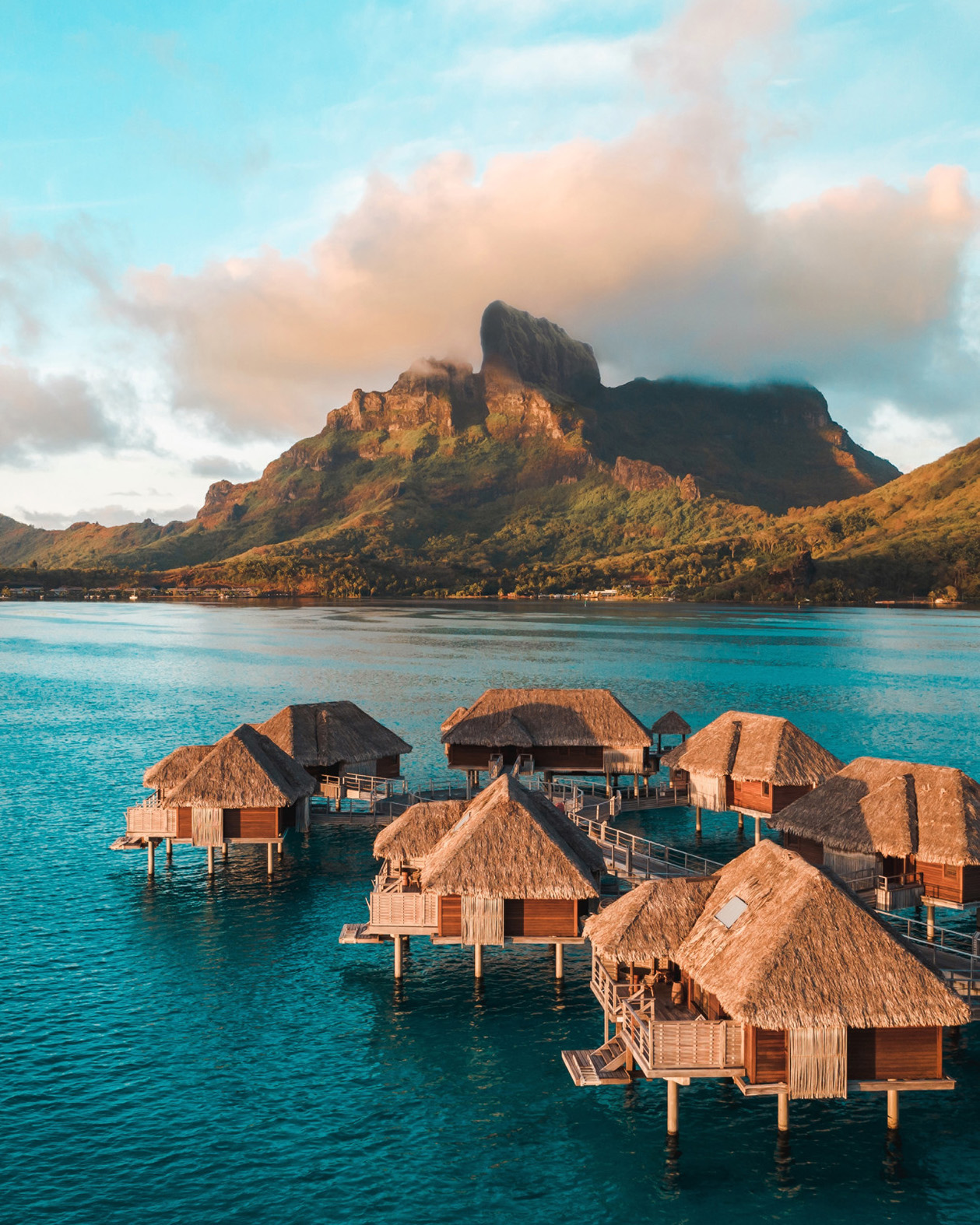 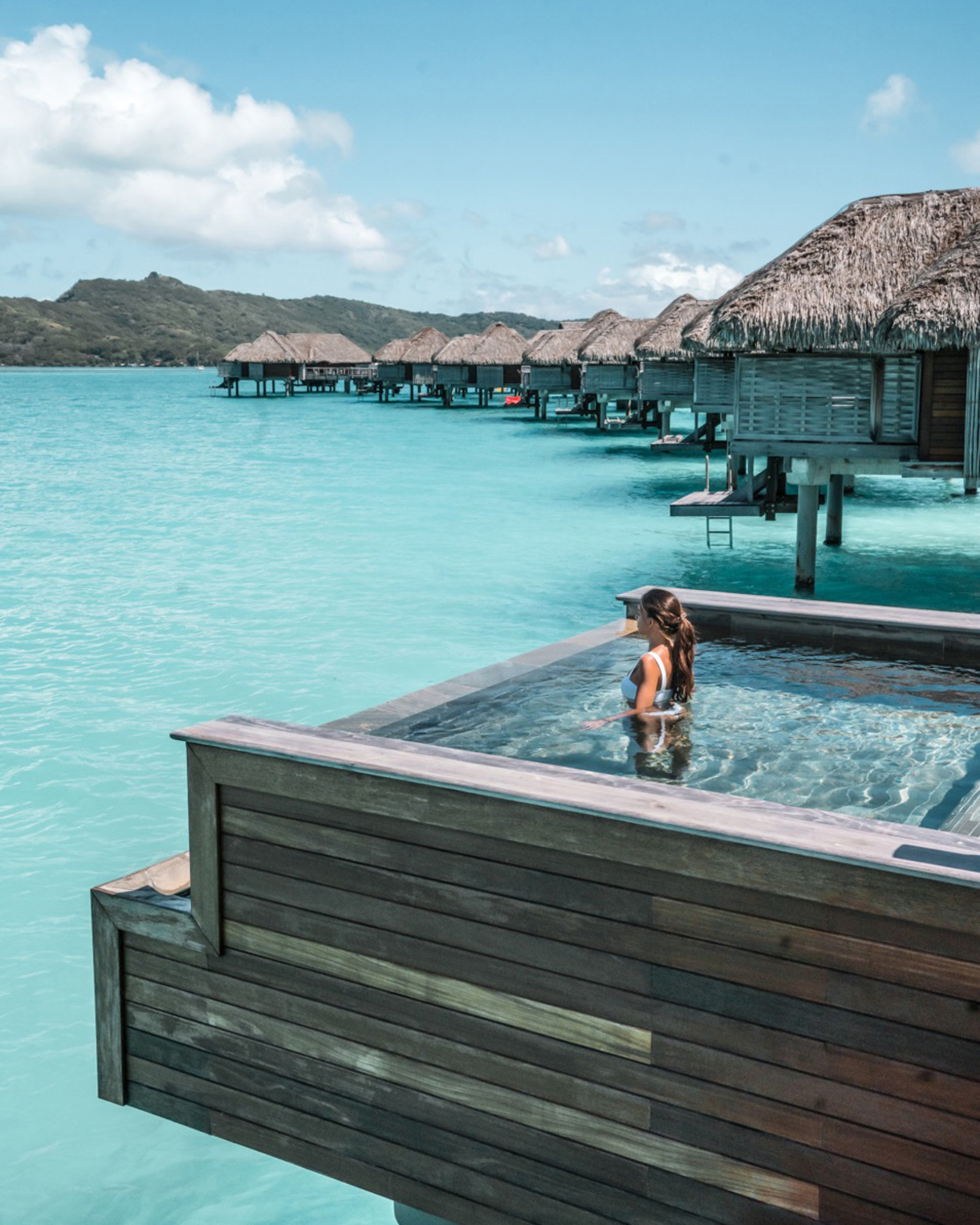 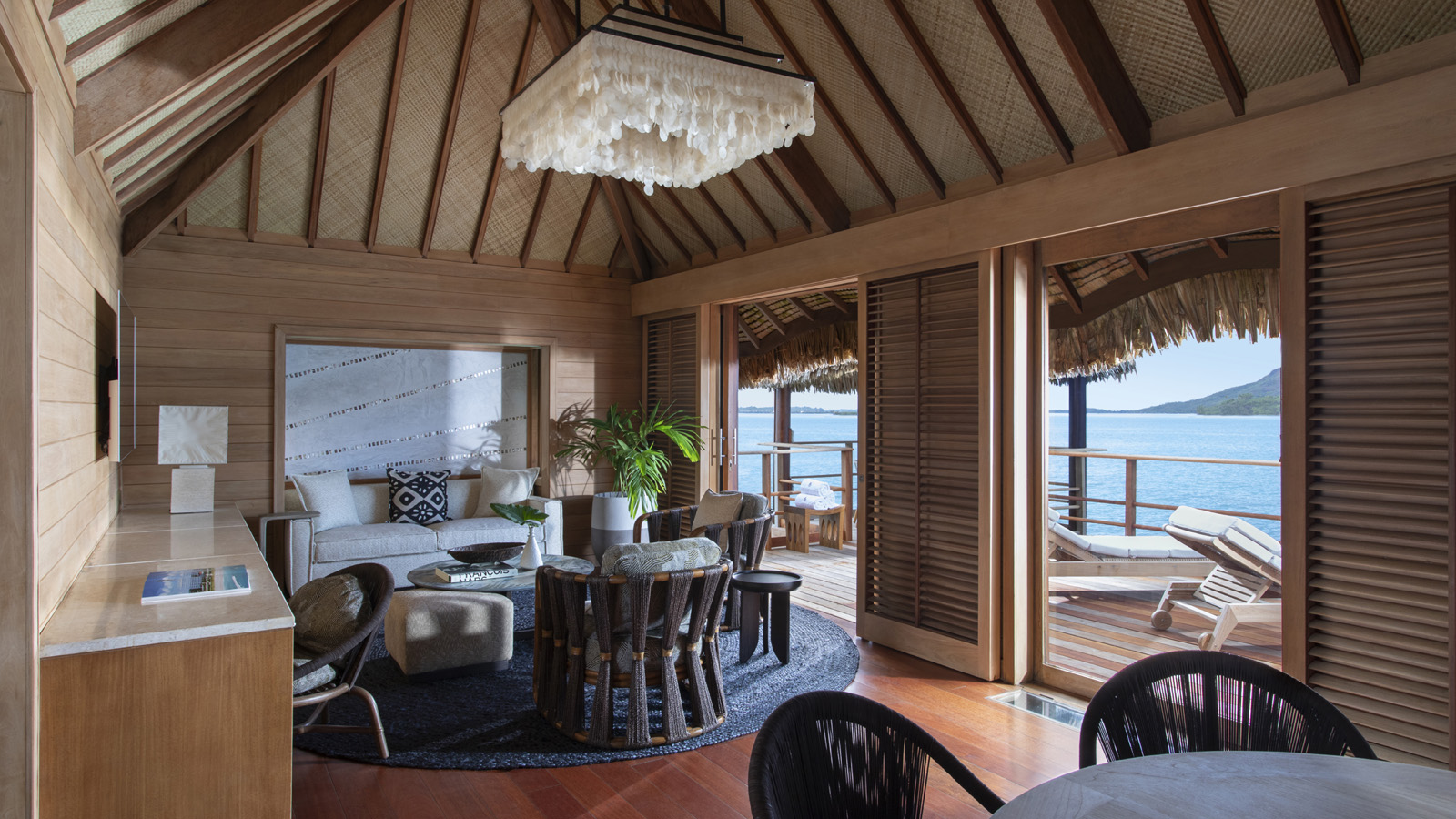 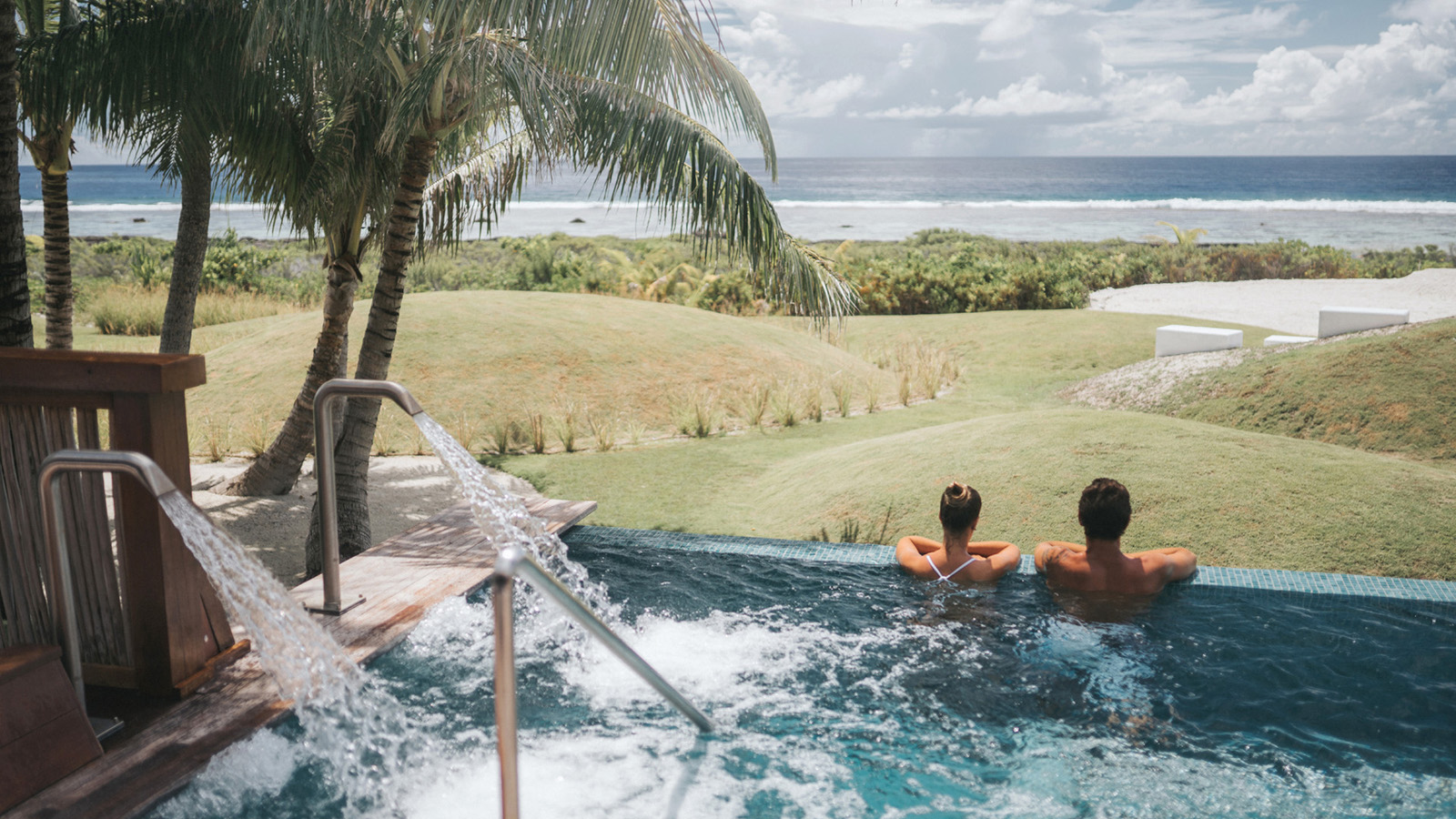 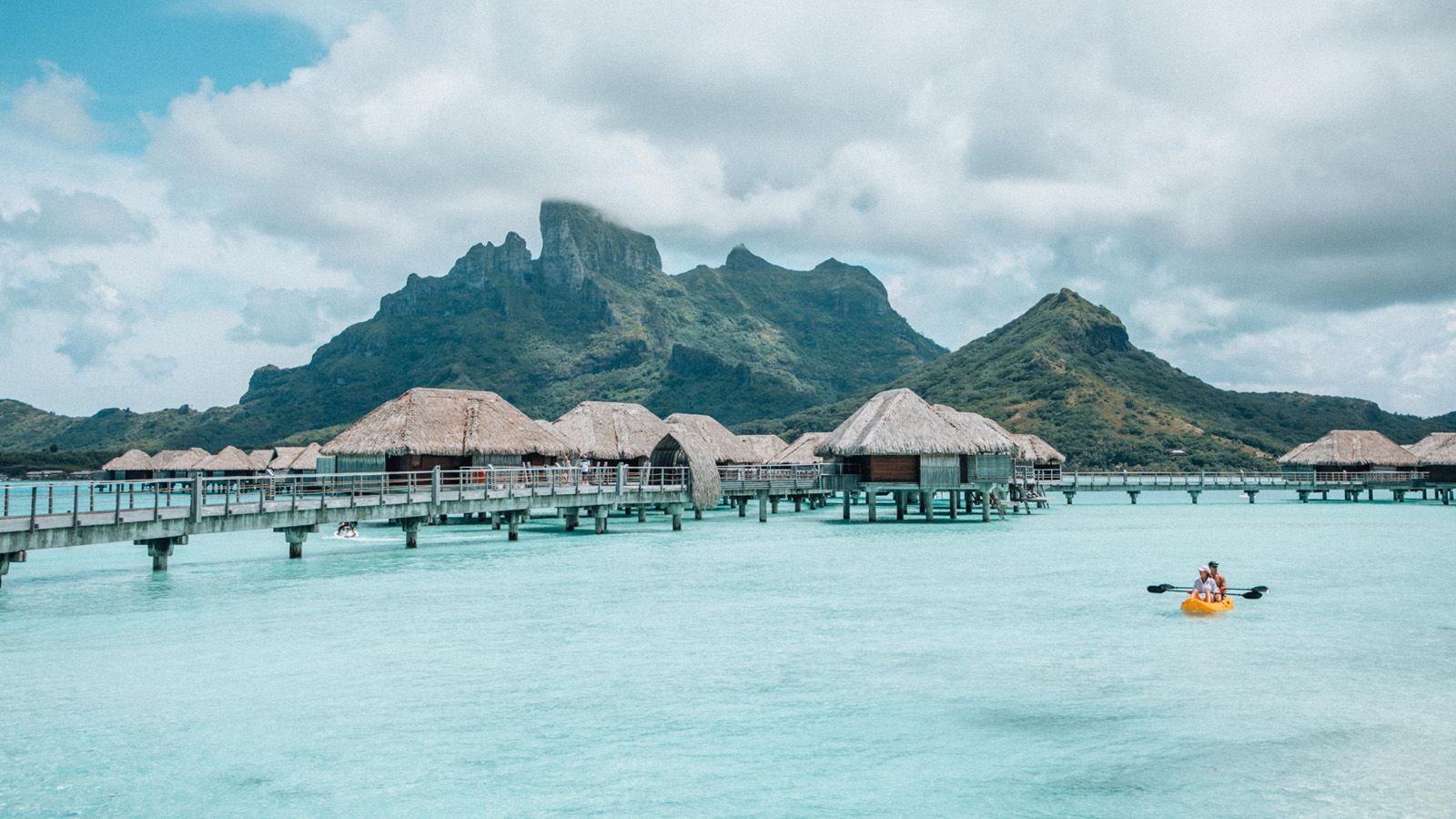 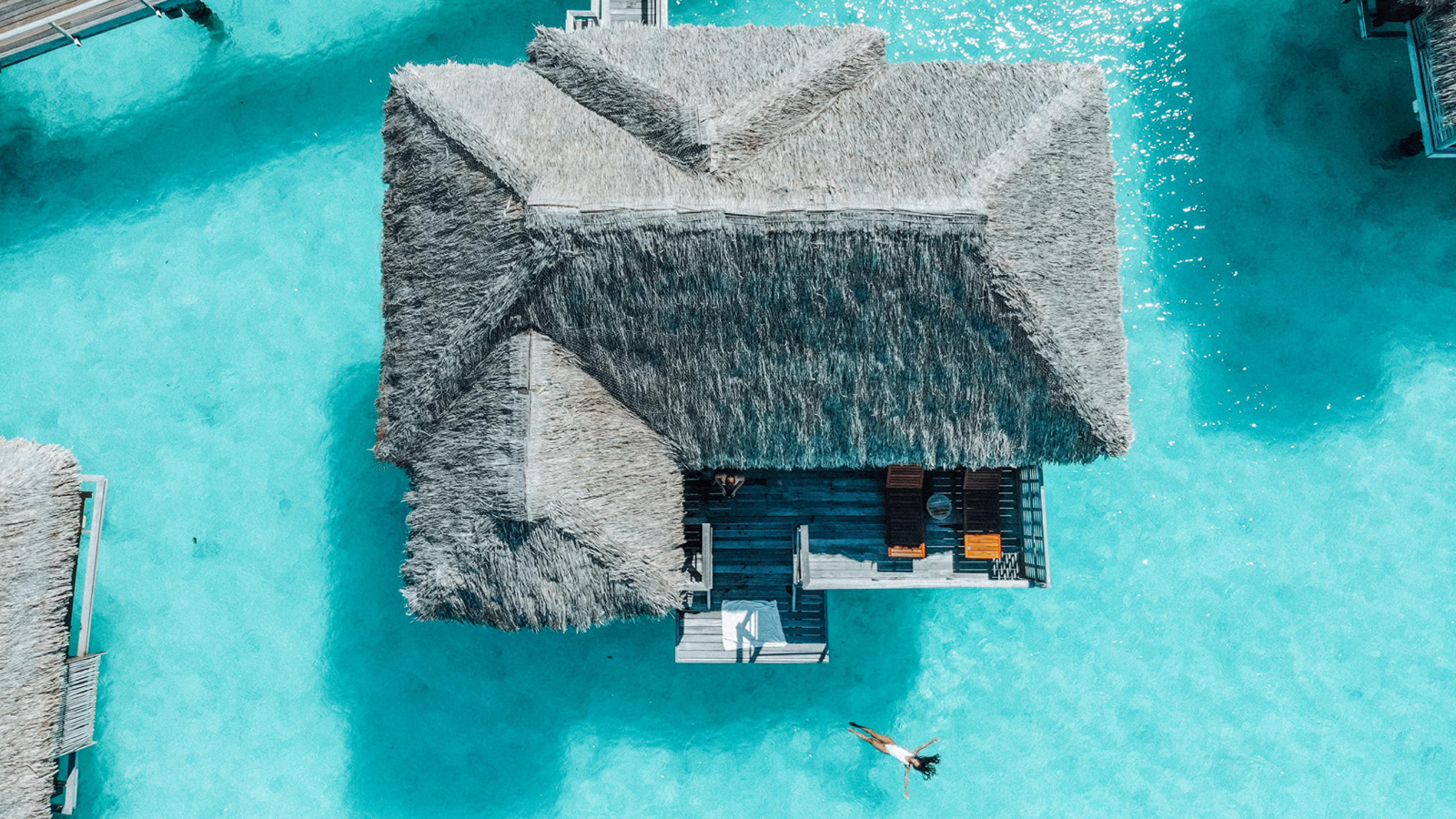 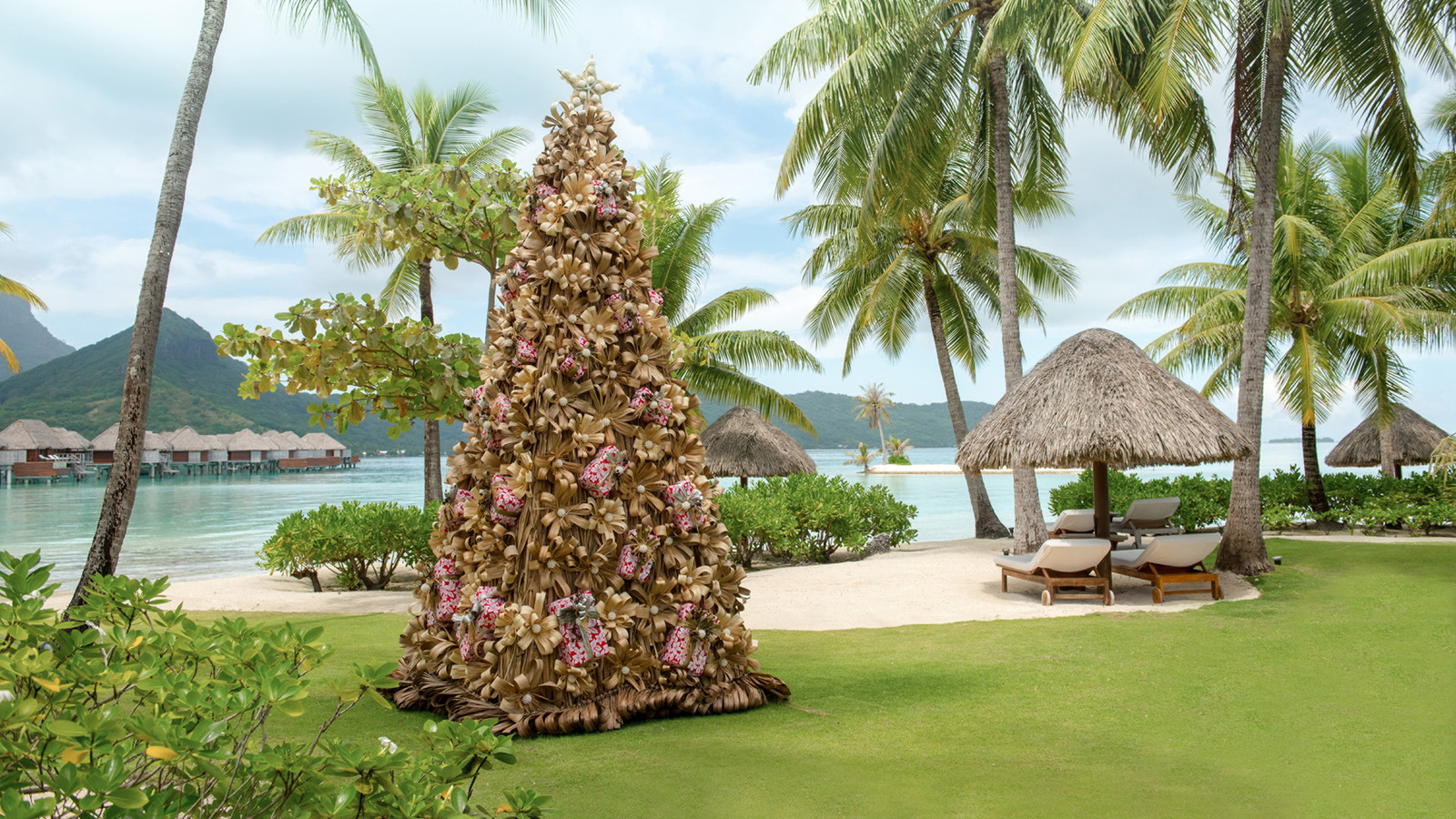 November 18, 2020,  Bora Bora, French Polynesia‘Tis the (Festive) Season – Celebrate in Paradise at Four Seasons Resort Bora Bora https://publish.url/borabora/hotel-news/2020/festive-season.html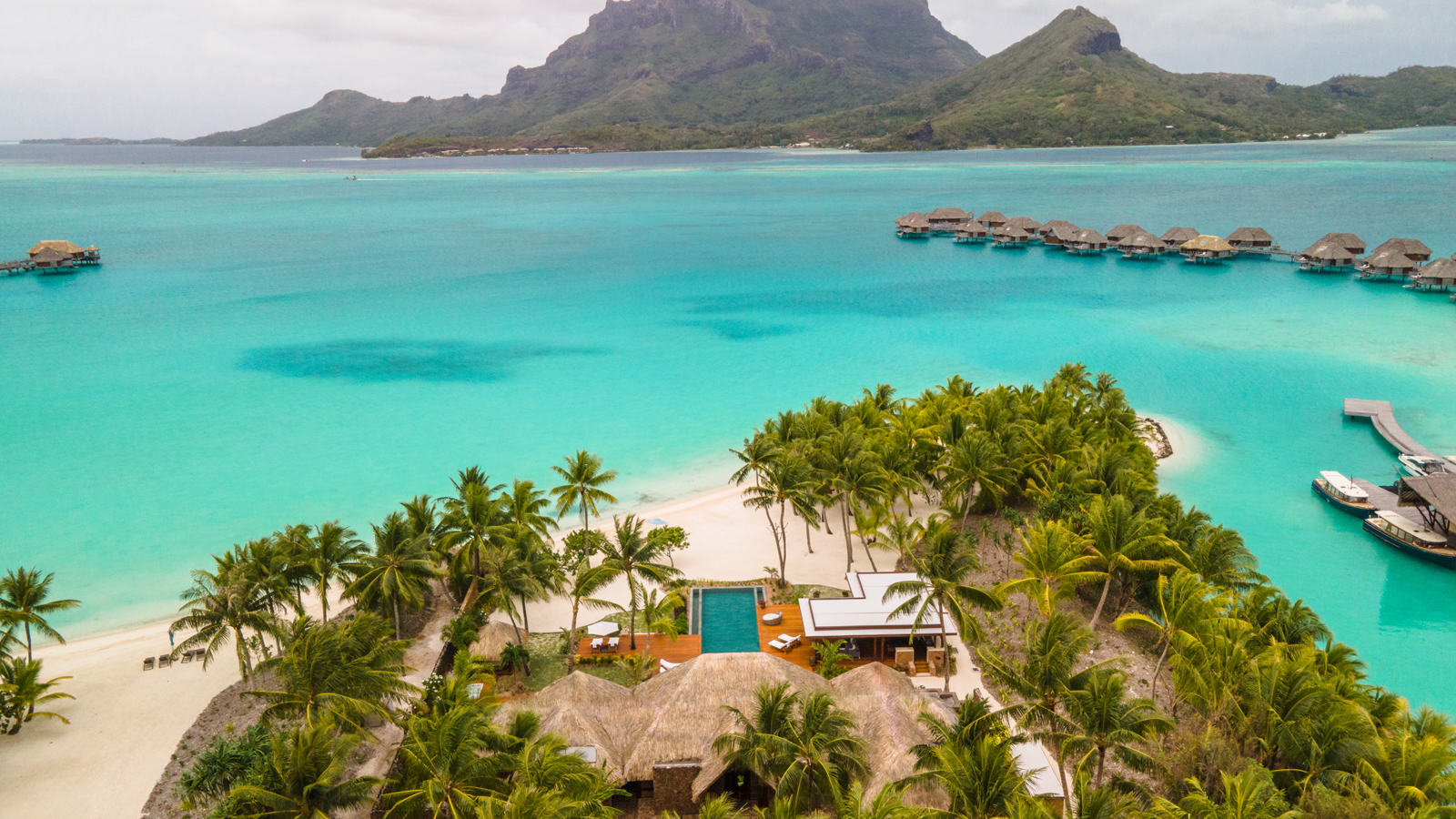 November 12, 2020,  Bora Bora, French PolynesiaFour Seasons Resort Bora Bora Debuts Enhanced Beachfront Villa Estates https://publish.url/borabora/hotel-news/2020/enhanced-beachfront-villa-estates.html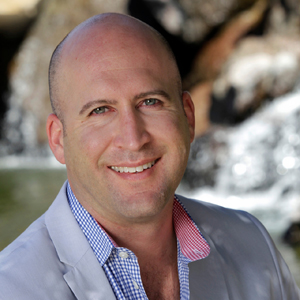 Brad PackerDirector of Public Relations350 South Beverly Drive, Suite 100Beverly HillsUSAbrad.packer@fourseasons.com+1 310 712 1493